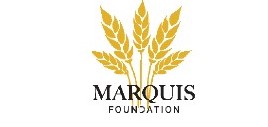 PETER DAWSON LODGEPeter Dawson LodgeBox 750, 614 1st N. Vulcan, Alberta T0L 2B0Charitable Registration # 119033801 RR0001Donation FormDonor name:		 Address:	 	Town/City		Province		Post code Telephone:	 (	) 	(home) (	) 		(work) E-mail address:								I offer the following donation:Cheque attached  $                                Please make cheques payable to: Marquis Foundation .In recognition of this gift, I/we do/do not wish for my/our name(s) to appear on a published list of donors.In memory of / Business name / Service Club / Organization / Family name….. please printDo you require a receipt for income tax?         Yes         NoSignature: 		Date: 	